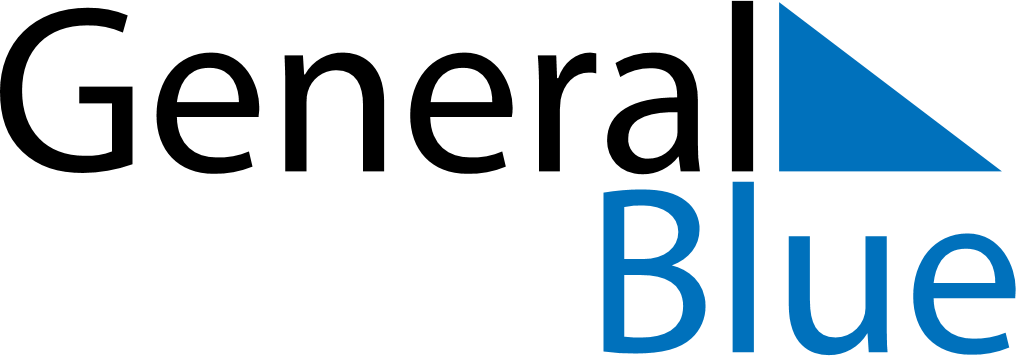 April 2023April 2023April 2023Svalbard and Jan MayenSvalbard and Jan MayenSUNMONTUEWEDTHUFRISAT12345678Palm SundayMaundy ThursdayGood Friday9101112131415Easter SundayEaster Monday161718192021222324252627282930